Справка о соответствии развивающей предметно-пространственной среды требованиям ФГОС ДО и ООП ДОв группе «Медуница» аттестуемого педагога Фризицкой Н.В.Созданная воспитателем развивающая среда отвечает предъявленным требованиям ФГОС ДО и ООП МБДОУ «Аленький цветочек», позволяет каждому ребенку найти занятие по душе, поверить в свои силы и способности, научить взаимодействовать с педагогами, сверстниками. Развивающая предметно-пространственная среда организована по принципу небольших микропространств, для того чтобы избежать скученности детей и способствовать играм подгруппами в 3-5 человек. Все материалы и игрушки располагаются так, чтобы не мешать свободному перемещению детей.Характеризуя деятельность педагога по организации    развивающей предметно-пространственной среды (РППС) в группе «Медуница»,  можно отметить, что педагогом осуществляется творческий подход при её организации.    Развивающая предметно-пространственная среда  в группе содержательно насыщенна. В групповой комнате   достаточно  игрового, спортивного оборудования, которое подобранно  с учётом возрастных и индивидуальных особенностей и возможностей детей. Имеются материалы, учитывающие гендерные различия - интересы мальчиков и девочек, как в труде, так и в игре. Для мальчиков - инструменты для работы с деревом, девочкам - для работы с рукоделием. Для развития творческого замысла в игре девочкам подобраны предметы женской одежды, украшения, кружевные накидки, банты, сумочки, зонтики и т. п.; мальчикам - детали военной формы, предметы обмундирования и вооружения рыцарей, русских богатырей, разнообразные технические игрушки.Дети имеют свободный доступ к различным  играм, игрушкам, пособиям, обеспечивающим все виды детской активности.В группе совместно с детьми и родителями созданы центры активности: художественного творчества, театрализованной деятельности, игры, строительства и конструирования, физического развития, природы, патриотического воспитания, безопасности, уединения, исследовательской деятельности, песка и воды. Содержание среды наполняется в зависимости от темы, которую в данный момент проживают дети и педагоги: предметы, книги по теме проектов, выставки, коллекции и др.Материал для творчества и самостоятельной деятельности детей находится в прозрачных пластиковых контейнерах с маркировкой, расположен на открытых полках и стеллажах. В РППС много продуктов детской деятельности: трехмерные, двумерные, плоскостные. Это и рисунки и коллажи и объемные игрушки, макеты. Детьми самостоятельно оформлены правила поведения в группе в виде рисунков, схем. Есть места для презентации личной работы ребенка в группе, приемной, холле ДОУ. Детские работы разного формата, из разных материалов, выполненные в разной технике. Есть практика сохранения детских построек, сооружений, в течение от 1-2 дней до недели, в зависимости от развернувшейся игры. В группе и приемной расположены продукты творческой деятельности детей и взрослых: фотоотчеты событий, самодельные книжки, поделки, рисунки. Продукты проектной деятельности: опорные маркеры, предметы, книги по теме проектов, выставки и др. Систематически оформляется и хранится «детская документация»: детские вопросы, гипотезы (записанные или зарисованные). Постоянно пополняются материалы по краеведению: совместно собранными коллекциями, сувенирами с мест летнего отдыха семей воспитанников, фотоматериалами.Материалы РППС самые разнообразные: деревянные, пластиковые, тканевые, большое количество бросового материала для творчества. Много материалов для поддержки детской активности в различных центрах: краски, гуашь, карандаши, мелки, дощечки для лепки, стеки, бумага, материалы для творчества, книжки-раскраски, и т. д.Пользуются популярностью у детей деревянные и пластиковые материалы для конструирования: деревянный конструктор, «Лего», конструктор с металлическими деталями.Пространство группы трансформируется в зависимости от образовательной ситуации, в том числе от меняющихся интересов и возможностей детей. Используя ограничители пространства, например, ширмы, дети могут книжный уголок трансформировать в «Уголок уединения», путем смены расстановки столов, центр «Познание» преобразовывается в центр «Экспериментирования», мягкие модули превращают пространство группы в спортивную зону, центр конструирования преобразовывается в центр для театрализованных игр.Игры, пособия, мебель в группе полифункциональны и пригодны для использования в разных видах детской активности. Стаканчики-вкладыши используются для развития мелкой моторики (расфасовывание мелких предметов), для сравнения по размеру, форме. Стаканчики-непроливайки используются и для воды, и для изучения цвета, для экспериментальной деятельности. Бросовый материал (крышки, баночки, трубочки) используются для экспериментирования, для пальчиковых игр. Шнуровки используются для 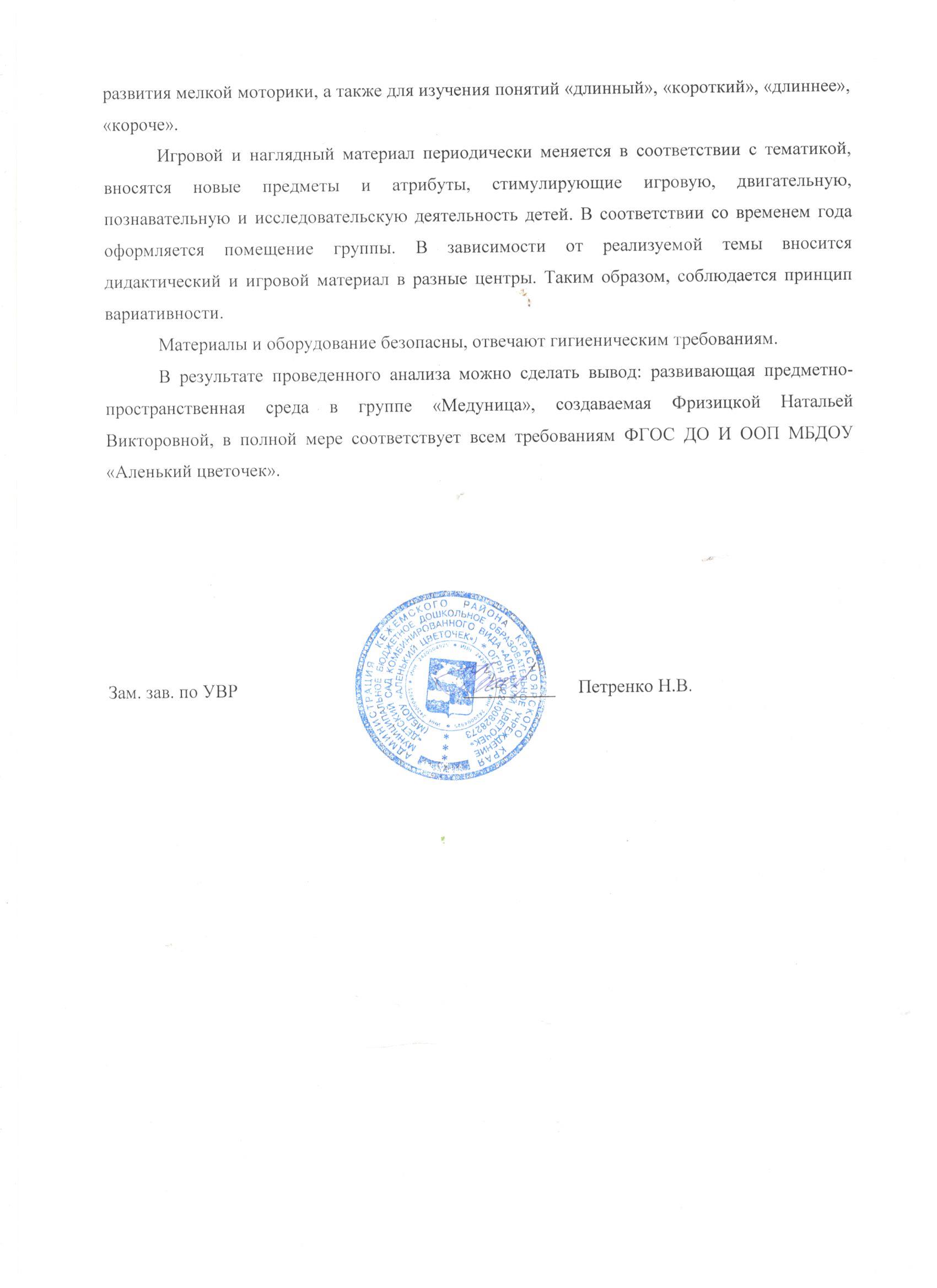 